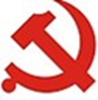 经济与管理学院党委工作简报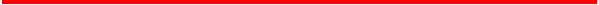 经济与管理学院10月党委工作简报2020年10月以来，学院党委及各党支部进一步落实好党支部组织生活各项制度，加强队伍管理，推动重点工作，努力构建长效机制，持续巩固深化“不忘初心、牢记使命”主题教育成果。组织学习学习《习近平谈治国理政》第三卷、《习近平总书记教育重要论述讲义》和习近平总书记教师节重要寄语等文件精神，组织党支部开展党史、新中国史、改革开放史、社会主义发展史的网络学习。现将十月份工作汇报如下:学院党委开展工作情况1．9月30日，学院党委书记张瑞雅、副书记谢桂庆分别带队深入各教研室、各年级宿舍开展节前安全督导与检查工作，加强安全隐患排查治理，确保全院师生度过一个平安祥和的假期。2．10月16日，学院党委召开2020年第7次党委会会议。张瑞雅书记汇报了学院各党支部关于党委换届候选人初步人选的推荐提名工作情况，党委酝酿确定了学院候选人初步人选、书记副书记人选。3.10月16日，召开党委理论学习中心组学习会议，会议由党委书记张瑞雅主持，学院党委理论学习中心组全体成员参加会议。4．10月21日，学院举办“勇担时代使命 书写奋斗华章”系列主题教育之《忆峥嵘岁月 做时代先锋》报告会，特别邀请华北电力大学原党委副书记朱常宝教授为2020级全体新生、第50期入党积极分子培训班学员作报告。5．10月28日，学院党委召开2020年第8次党委会会议。张瑞雅书记汇报了学院各党支部关于党委换届候选人预备人选的推荐提名工作情况，党委酝酿确定了学院候选人预备人选、书记副书记人选。6.作为学校2020年校内巡察的迎检单位，学院党委高度重视，安排专人做好被巡察单位材料的前期整理准备工作。二、党支部开展工作情况教师党支部经济学党支部1.10月27日，支部开展了“传达学校最新通知、学习党的重要论著”主题党日活动。2.学习《关于开展党史、新中国史、改革开放史、社会主义发展史学习教育及新冠肺炎疫情防控知识竞答讲述活动的通知》、《关于开展“网上重走长征路”暨推动“四史”学习教育的通知》。3.学习《习近平总书记教育重要论述讲义》、《习近平谈治国理政》第三卷、《论坚持党对一切工作的领导》部分章节内容和《党支部工作规范（教职工）》。4.学习《华北电力大学院（系）党委（党总支）换届选举办法（2020年新修订）》。营销党支部1.10月20日，支部举行“不忘初心、牢记使命”主题党日活动。2.学习《关于巩固深化“不忘初心、牢记使命”主题教育成果的意见》。3.围绕学习内容，进行讨论探究，谈了自己的认知、 谈了师德师风建设、谈了作为一名人民教师的自豪感。信管党支部1.10月13日，支部开展了“学习习总书记讲话，落实各项规范”主题党日活动。2.学习《习近平谈治国理政》第三卷、《习近平总书记教育重要论述讲义》和习近平总书记教师节重要寄语精神。3.贯彻落实《关于巩固深化“不忘初心、牢记使命”主题教育成果的意见》。4.学习北京市委教育工作委员会下发的修订版《党支部工作规范（教职工）》。实验室党支部1.10月15日，支部开展“学习四史”的主题党日活动。2.观看《中国人民志愿军抗美援朝纪念日的由来》，重温了抗美援朝这段重要的历史，结合当前国际国内形势，深刻领悟抗美援朝对中国人民和中华人民共和国的重要历史意义，深刻体会到国强民富不会轻易得来的道理。3.观看视频《张朋：人在，阵地在》，回顾战争历史，学习英雄事迹，缅怀战争先烈。人力资源党支部1.10月16日，支部进行了“不忘初心，牢记使命”主题党日活动。2.学习《关于巩固深化“不忘初心、牢记使命”主题教育成果的意见》3.学习《关于开展“网上重走长征路”暨推动 “四史”学习教育的工作方案》。会计党支部1.10月27日，支部开展“经管学院党委候选人投票”主题党日活动。2.学习《习近平：继承和弘扬伟大抗美援朝精神为实现中华民族伟大复兴而奋斗》3.学习《习近平谈治国理政三》。4.学习《深化新时代教育评价改革总体方案》。5.学习《中国共产党十九届五中全会公报》。工程党支部1.10月14日，支部开展了“推荐经管院党委委员候选人”主题党日活动。2.传达文件《关于开展直属党委（党总支、党支部换届选举工作的通知》。3.布置候选人推选任务，传达华北电力大学院（系）党委（党总支）换届选举工作办法，强调民主集中制原则，党员推荐的民主权利。电力经济党支部1.10月13日，支部开展“明方向，严纪律，守初心，纪念建国71周年”主题党日活动。2.了解国内外疫情形势，学习疫情期间先进共产党员的优秀事迹。3.正确认识当前国内外局势，严守共产党员初心，打造移动战斗堡垒。4.开展党风廉政教育，讲授专题党课，强化党员纪律规矩意识。财务管理党支部1.10月27日，支部进行了“院党委换届选举第二阶段工作会”主题党日活动。2.对前一阶段选举工作进行总结。3.进一步重申换届选举原则，说明下一阶段选举工作任务。4.收取支部党员本阶段选举提名表。5.汇总支部党员提名结果。6.提交支部本阶段换届推荐提名名单。金融党支部1.10月13日，支部开展“学习习主席讲话”主题党日活动。2.学习《习近平总书记教育重要论述讲义》。3.得出开展全员全系统全覆盖学习培训宣传，把习近平总书记关于教育的重要论述作为核心培训课程的结论。办公室党支部支部开展“学习四史”的主题党日活动，组织党员观看了《中国人民志愿军抗美援朝纪念日的由来》和《张朋：人在，阵地在》。党员们重温了抗美援朝这段重要的历史，学习英雄事迹，缅怀战争先烈，深刻体会到国强民富来之不易。学生党支部2017级学生党支部1.10月5日，支部通过线下宣讲的方式开展了“迎国庆，守初心”主题党日活动。2.观看宣传片。3.抗疫故事事迹宣讲。MBA学生党支部1.10月29日，支部举办研讨会开展“学党情、知党史、跟党走”主题教育活动。2.全体重温入党誓词，进行党史教育学习。3.讨论发言环节：全体同志讨论此次学习的心得体会4.全体起立唱国歌。博经管1847党支部1.10月20日支部开展了主题党日活动，讨论学习《习近平谈治国理政》第三卷；2.学习《自主创新推进网络强国建设》；3.学习《自觉承担起新形势下宣传思想工作的使命任务》；4.学习《加快推动媒体融合发展》；5.学习《一个国家、一个民族不能没有灵魂》。博经管1950党支部1.10月20日，教一660开展“讲党性、重品行、作表率，树学生党员新形象”座谈会。2.党员集体观看抗击新冠疫情表彰大会，学习优秀党员的先进事迹，找差距，学典型，及时发现自己的不足之处。博经管2060党支部1.10月14日，支部在教一538开展学习习近平总书记在科学家座谈会上的讲话的主题党日活动。2.全体党员一道回顾了总书记在座谈会上的讲话，进一步认识科技创新的重大战略意义，明确了科技创新的发展的关键问题，并且积极学习科学家精神。3.各个党员结合自身科研的科研实践，谈了自己的认识和看法，特别是提出对基础研究进行持续公关，这与总书记的座谈会讲话精神不谋而合。4.支部党员观看计算机科学家王选的视频，学习老一辈科学家矢志报国、前赴后继、接续奋斗的精神，大力弘扬科学家精神。研经管1827党支部1.10月26日，研经管1827党组织于线上组织了重温党史，温习党章主题活动。2.与张瑞雅书记一起分享自己印象最深的一个党史故事以及就如何在行动中落实党章的要求发表意见。研经管1828党支部1.10月26日，党支部在教一660观看中国人民共和国成立71周年庆祝活动。2.观看庆祝中国人民共和国成立七十周年成就展览；3.学习习近平总书记重要讲话；4.党员针对此次党日主题进行思想交流，谢书记致辞。研经管1829党支部1.10月20日，支部在教一617开展“做好秋冬季个人防护”座谈会，学习了解应对疫情反弹的相关措施；讨论做好个人防护的相关措施。2.学习国务院联防联控机制新闻发布会内容；3.学习《全国流行性感冒防疫工作方案（2020版）》;4.讨论预备党员接收相关事宜。研经管1830班党支部1．10月20日，党支部在教一646开展座谈会，主题为“力戒形式主义官僚主义、坚持为人民服务”；2.学习《关于巩固深化“不忘初心、牢记使命”主体教育成果的意见》；3.学习习近平关于党的作风建设和纪律建设方面的讲话精神；探讨学生党员如何更好为班级和同学服务，创新党支部工作方式；4.制定党支部工作计划，完善相应规章制度；5.分享感悟。研经管1831党支部1.10月12日，党支部于线上开展“深刻认识节约粮食的重要性”座谈会，讨论如何在“反对铺张浪费，厉行节约粮食”的氛围工作中扮演好推动者和执行者的角色；2.党支部成员集体阅读相关文件、观看视频、开展讨论。研经管1832党支部1.10月13日，党支部在教一642召开“学习贯彻十九大，向党说句心里话”座谈会；2.党支部成员集体观看了观看《十九大党章公开课》；3.分享对于如何贯彻落实十九大精神的看法。研经管1928党支部1.10月20日，党支部在教一326举行“扶贫扶志脱贫攻坚”主题交流会，观看脱贫攻坚在今朝视频，交流讨论；2.学习讨论我国脱贫攻坚战的发展历程、取得的巨大成就、脱贫人口和脱贫县摘帽、各项脱贫政策、“五个一批”工程。3、了解关于习近平总书记关于脱贫攻坚战的经典讲话和重大方针政策指引，体会习总书记对国家贫困人口的深切关心和对脱贫工作的精准指导。研经管1929班党支部1.10月15日，党支部在教一542开展“我在这里长大，这里有国有家”学习交流会；2.“大国点名，没你不行”小专题，带大家了解人口普查那些事，号召大家关心、支持、依法配合、如实填报并积极参与第七次人口普查工作；3.“国与家撞了个满怀”小专题，与大家分享2020国庆中秋双节活动，树立文化自信，激发家国情怀；4.“我和我的家乡”小专题，简单分享相关电影以及鼓励大家互动交流家乡的故事，深化丰富国家发展与扶贫成效。研经管1930班党支部1.10月20日，党支部成员在教一开展了学习习近平总书记近期讲话学习交流活动；2.认真学习了习近平联合国成立75周年纪念峰会、第75届联大一般性辩论、生物多样性峰会和纪念北京世界妇女大会25周年高级别会议等重要视频会议。研经管1931、1932联合党支部1.10月9日，支部在教一610开展“与国旗同框”主题党日活动；2.组织党员认真学习党史和新中国史，深入了解新中国成立以来特别是改革开发以来的光辉历程；3.各位党员观看党国党史的相关视频，并发言讨论。研经管1933党支部1.10月15日，党支部成员在教一322开会学习习近平总书记近期讲话，领会活动精神；2.学习习近平谈治国理政第三卷中的方法论；3.学习习近平论延安精神；4.学习习近平在联合国大会纪念北京世界妇女大会25周年高级别会议上重要讲话。研经管1934班党支部1.10月13日，支部在教一楼456开展深入学习领会习近平总书记关于学习马克思主义经典的重要论述学习交流会；2.学习“习近平：在纪念马克思诞辰200周年大会上的讲话”3.学习“习近平：学习马克思主义基本理论是共产党人的必修课”。4.支部党员交流心得体会。研经管2033班党支部1.10月20日，支部在教一301举行“战疫中的英雄，感动深思的我们”座谈会；2.观看战疫英雄纪录片《我们》、《焦点访谈：战疫里的急先锋》以及抗疫英雄表彰大会，学习英雄精神；3.分享个人在疫情期间的所看所思所做。研经管2034班党支部1.10月14日，支部在教一302开展加强党支部建设，发挥研究生党员作用座谈会；2.学习学习《中国共产党纪律处分条例》和《中国共产党支部工作条例》；3.统计支部全体党员基本信息，建立党小组并分配各党小组任务；4.讨论研究生党支部的责任与义务，安排制定今后的党支部工作计划。研经管2035班党支部1.10月9日，支部在主B423开展入学第一课“常态化疫情防控，发挥党员先锋模范作用”座谈会；2.学习习近平总书记在全国抗击新冠肺炎疫情表彰大会上的重要讲话精神；3.讨论如何发挥党员的带头作用，做好校园常态化疫情防控。研经管2036班党支部1.10月27日，支部在教一302开展抗击疫情期间志愿行动及心得体会交流会；2.观看抗疫英雄表彰大会；3.本支部党员抗疫期间行动事例交流；4.支部党员谈心得感受，提出展望。研经管2037班党支部1.10月19日，支部在教一开展学习《习近平关于力戒形式主义官僚主义重要论述选编》学习交流会；2.支部全体党员集体学习了“力戒形式主义、官僚主义”的论述；3.集体学习了党章中对党的干部的要求和《中国共产党党员教育管理工作条例》节选。4.支部党员交流心得体会。研经管2038班党支部1.10月13日，支部在教一管吧开展主题为“凝心聚力、启航奋进”的座谈会，为支部建设打好基础，确定目标；；2.学习习近平同志关于抗击新冠肺炎疫情的相关论述，组织党员关心班级同学在学校防疫特殊时期的心理健康；3.商定定期开展党员实践的方式，学习党员发展工作办法。研经管2039班党支部1.10月19日，支部在教一二层开展“新学期、新面貌，不忘初心，牢记使命”座谈会会；2.学习全国抗击新冠疫情表彰大会。不放松警惕，坚持以身作则；3.支部党员一起参观心理活动中心；4.支部党员学习《求是》杂志发表的习近平总书记庆祝中华人民共和国成立70周年系列活动的3篇重要讲话。研经管2040班党支部1.10月21日，支部在教四D305开展“学习并感悟共产党员抗疫精神”交流会；2.观看全国抗击新冠肺炎疫情表彰大会；3.了解党员在抗击疫情的英雄事迹；4.结合自己谈一谈同为党员的感悟及做法。